YCMI/VA INFORMATICSWORKS-IN-PROGRESS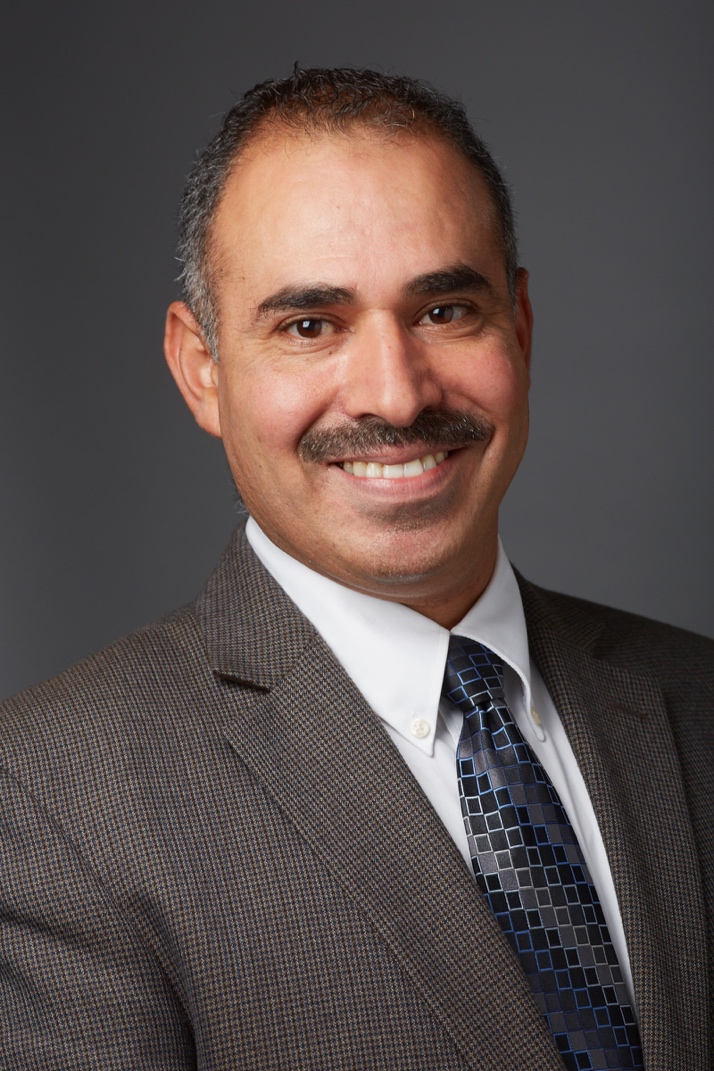 “Digital Health Tool to Promote Self-Disclosure of Elder Mistreatment”Fuad Abujarad, PhD, M.Sc.Thursday, March 19, 202012:00-1:00 p.m.Yale: YCMI, 300 George Street, Suite 501, Conference Room (Room 508)*(Lunch will be served)Frequently Asked QuestionsWhat is the purpose of the Informatics WIP?To provide a forum where faculty and fellows can present about, discuss and get feedback on their research or operational projects at any stage of development and receive feedback in an informal, and supportive environment.What types of projects and at what stages can I present? You can present all types of projects at all stages from conceptualization or design to grant writing to data analysis to preparing a conference presentation or a manuscript.Every month on the Third Thu, until Dec 17, 2020April 16, 2020May 21, 2020June 18, 2020July 16, 2020August 20, 2020September 17, 2020October 15, 2020November 19, 2020December 17, 2020